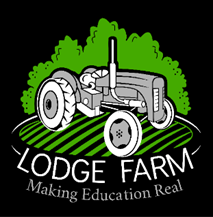 Student Code of Conduct & School RulesGood behaviour and discipline are key foundations for good education. Without an orderly atmosphere effective teaching and learning cannot take place. We expect and insist on the highest standards of behaviour throughout our school.Courtesy, good manners and consideration for others, together with self-discipline and a proper respect for authority, are encouraged at all times and are important if we are to make our school a true, caring community. We place great emphasis on praising students for politeness and kindness to others. The Head of Education will bring any serious breach of discipline or any disruptive behaviour to the attention of the parents concerned and an appropriate course of action will be decided upon.A copy of the school behaviour and discipline policy is also available from the Head of Education and on our website. The Code of Conduct clearly states what behaviour is acceptable and what is not acceptable, i.e. the school ‘rules’.All students are expected to make a full contribution to the school and support the positive endeavours of all its members. Rules are essential for the benefit of all in any community and we try to keep these as simple as possible, but we do expect them to be kept. They are:Students should behave in a responsible manner and are expected to do what they are told, when they are told, whilst under our care.Consideration, courtesy and respect should be shown at all times.Everyone should always try to understand other people’s point of viewStudents are expected to make it as easy as possible for everyone to learn and for the teacher to teach, whether this takes place inside or outside the classroom.Students should always show friendship, kindness and care to others.Students should be sensible when in school, and quiet when they are asked to be.Students should always speak politely to each other and all adults.The school should be kept clean and tidy so that it can be a welcoming place of which we can be proud.Students should remember that the school’s reputation depends on the way they behave.Students should make every effort to attend every day and be punctual.These rules are designed for the safety of all students:There must be no running in the school building.Leaving the Farm grounds is not permitted.Climbing on walls, gates and fences is not allowed.Chewing gum and penknives are not permitted in school.